COMPTE JUSTIFICATIU SIMPLIFICATDADES DEL/LA REPRESENTANT LEGALDADES L’ENITAT QUE REPRESENTADADES DE LA SUBVENCIÓANUALITAT:      TÍTOL DEL PROJECTE/ACTIVITAT:      NÚMERO D’EXPEDIENT:      IMPORT:      DOCUMENTACIÓ QUE INTEGRA EL COMPTE JUSTIFICATIU Memòria de l’actuació  que integra:		Descripció de les activitats realitzades, desviacions respecte la sol·licitud, resultats i conclusions		Memòria econòmica justificativa de l’activitat subvencionada comprensiva de:Relació de despeses de l’activitat Relació d’altres ingressos o subvencions amb la mateixa finalitat o declaració de la seva inexistència Autorització o declaració responsable sobre les obligacions tributàries i amb la seguretat socialEl/La sotasignant manifesta:Que l’import de la subvenció s’ha destinat íntegrament a finançar l’actuació per a la qual fou concedida, la qual ha estat realitzada amb compliment de totes les obligacions imposades en els instruments reguladors de la seva concessió.Que els justificants inclosos en la relació de despeses (o els percentatges imputats a l’activitat subvencionada) no s’han fet servir ni es faran servir per a justificar cap altre subvenció.Que en els imports dels justificants consignats en la relació de despeses adjunta no s’ha inclòs l’IVA deduïble.Que la quantia de l’aportació efectuada per l’Ajuntament l’Estany, conjuntament amb les altres fonts específiques de finançament de l’actuació que consten a la relació d’altres ingressos, no supera el cost total de la mateixa.Que tots els documents originals que consten a la relació de despeses adjunta, es troben arxivats i a disposició de l’Ajuntament de l’Estany, i seran conservats per un període no inferior a 6 anys.DECLARO RESPONSABLEMENTQue en cas d’actuar com a representant legal, disposo de tots els poders necessaris per a tramitar aquest document i rebre, si escau, les corresponents comunicacions i/o notificacions. Que les dades consignades en aquest formulari, així com els documents adjunts que puguin acompanyar-la són certes, i que soc coneixedor/a que la inexactitud o falsedat o omissió de les dades declarades, o documents que l’acompanyen, pot comportar deixar sense efecte el tràmit corresponent i exigències de les responsabilitats previstes a la legislació vigent. AUTORITZO  A l’ajuntament a verificar les meves dades a altres administracions o organismes per comprovar el compliment de les condicions requerides en aquesta tramitació, i que pugui verificar-les durant la seva vigència. PROTECCIÓ DE DADES SIGNATURA Data i signatura (Per a realitzar el tràmit telemàtic, un cop empleneu el document, guardeu-lo o imprimiu-lo a pdf. i signeu-lo digitalment)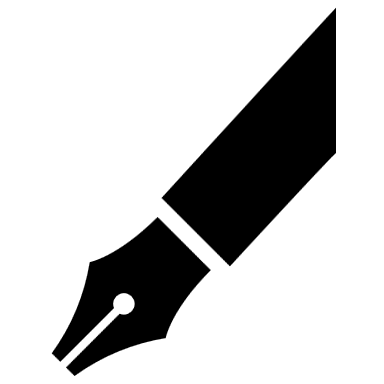 IL·LM. SR.ALCALDE DE L’AJUNTAMENT DE L’ESTANY MEMÒRIA DE L’ACTUACIÓ DESCRIPCIÓ DE LES ACTIVITATS REALITZADES I DETALL DELS PARTICIPANTSRESULTATS OBTINGUTSDESVIACIONS RESPECTE AL PRESSUPOST PREVISTCONCLUSIONSJUSTIFICACIÓ ECONÒMICA RELACIÓ DE DESPESES JUSTIFICADES:RELACIÓ D’INGRESSOS O SUBVENCIONS REBUDES AMB LA MATEIXA FINALITAT:EL TOTAL DE DESPESES I DE FINANÇAMENT HE DE SER DEL MATEIX IMPORTEl/La sotasignant declara que no li ha estat concedida cap subvenció pública o privada, ni tampoc ha rebut cap ingrés de qualsevol naturalesa, amb la finalitat de finançar totalment o parcialment la mateixa activitat que ha estat objecte de subvenció per part de l’Ajuntament de l’Estany (Si no es consignen altres ingressos s’entendrà signada la declaració de la seva inexistència).DECLARACIÓ RESPONSABLE SOBRE OBLIGACIONS TRIBUTÀRIES I AMB LA SEGURETAT SOCIAL(Nom i cognoms)             DECLARA sota la seva responsabilitat, que l’entitat a la qual representa:ES TROBA AL CORRENT DE LES SEVES OBLIGACIONS TRIBUTÀRIES I AMB LA SEGURETAT SOCIAL  i  que aquesta declaració substitueix la presentació dels corresponents certificats acreditatius en tant que: [marqueu el que correspongui] És beneficiària d’una subvenció destinada a finançar projectes d’investigació És beneficiària d’una subvenció d’import no superior a 3.000 € Es tracta d’una entitat sense afany de lucre i la subvenció està destinada a finançar projectes o programes d’acció social o cooperació internacional (S’inclouen en aquest apartat les federacions, confederacions o agrupacions de les anteriors entitatsSIGNATURA Data i signatura NOM I COGNOMS*CÀRREC*DNI / Passaport/NIF/NIE*Nom de l’EntitatNIF*Adreça fiscalCorreu electrònicTelèfon mòbilResponsable del tractament Ajuntament de l’Estany C. Dr. Vilardell, 1 08148 L’Estany Tel.: 938303000  estany@estany.cat  www.estany.cat Dades de contacte delegat de protecció de dades dpd.ajestany@diba.catServei d’Assistència Municipal i Suport Estratègic – DPD ENS LOCALS - Diputació de BarcelonaRecinte Mundet. Ed Migjorn, bloc B, 2a planta - Passeig de la Vall d’Hebron, 171 - 08035 BarcelonaTelèfon:	93 472 65 00Finalitat del tractament Gestionar la vostra petició. Base jurídica Compliment d’una obligació legal aplicable al responsable del tractament. Les dades són obligatòries per tramitar la sol·licitud. Destinataris Les vostres dades no es comuniquen a tercers, ni es transferiran fora de la Unió Europea. Drets de les persones Podeu accedir a les vostres dades, sol·licitar-ne la rectificació o supressió, oposar-vos al tractament i sol·licitar-ne la limitació, enviant la vostra sol·licitud a l’adreça de l’Ajuntament de l’Estany o mitjançant la seva seu electrònica al web www.estany.cat. Termini de conservació de les dades El temps necessari per la gestió de la vostra sol·licitud i el temps que prevegi la normativa del procediment administratiu i la normativa de l’arxiu històric. Reclamació Podeu presentar una reclamació adreçada a l’Ajuntament de l’Estany, mitjançant la seu electrònica al web www.estany.cat o per mitjans no electrònics. DATA FAC.NÚM. FACTURANOM TERCERNIFCONCEPTEIMPORT FACTURAIMPORT FACTURAIMPORT IMPUTATIMPORT IMPUTATTOTAL DESPESESTOTAL DESPESESTOTAL DESPESESTOTAL DESPESESTOTAL DESPESESTOTAL DESPESESXXX €XXX €DESCRIPCIÓIMPORTRecaptacions/taquilla/altres: Subvencions d’altres administracions:SUBTOTAL INGRESSOS REBUTS:XXX €SUBVENCIÓ AJUNTAMENT DE L’ESTANYAPORTACIÓ DE L’ENTITATFINANÇAMENT TOTALXXX €